Hollywood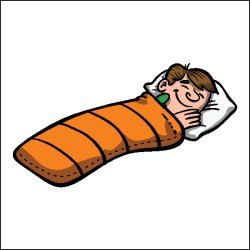 Terry Fox – Week 4/ Semaine 4Week 4 at Terry Fox has arrived, it marks the halfway point in summer and contains one of DDO Day Camp’s most beloved activities, the Sleepover!! This week’s theme is Hollywood we will be going through the history of cinema. Monday starts off with mime training to prepare us to be actors in silent films and on Monday we will also use our detective skills to solve a mystery. Tuesday we will be getting on our horse and riding the old town road to the wild wild west, where we will be playing a bunch of cowboy themed games. Yeehaa partner! Wednesday we will be performing musicals and Thursday will be all about gameshows. Waking up on Friday all the kids receive a complementary breakfast and we will be having an amazing spa day. Have fun! 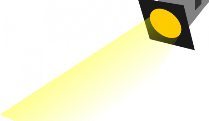 Maintenant c’est semaine 4 au Terry Fox, cette semaine indique que la moitié du l’été a finis mais indique aussi que c’est le temps pour la fameuse Soirée Pyjama de Camp de Jour DDO! Premièrement le thème de la semaine est Hollywood et on va traverser l’histoire du cinéma.  Lundi commence avec la formation des mimes et après on va devenir des détectives pour résoudre un crime. Mardi nous embarquons sur des chevaux pour y aller au Far West et jouer avec des Cowboys. Mercredi on va chanter dans les comédies musicales et Jeudi c’est les jeux télévisés! Vendredi matin les enfants reçoivent un petit déjeuner et la semaine finisse avec un journée au spa, S’amuser vous!!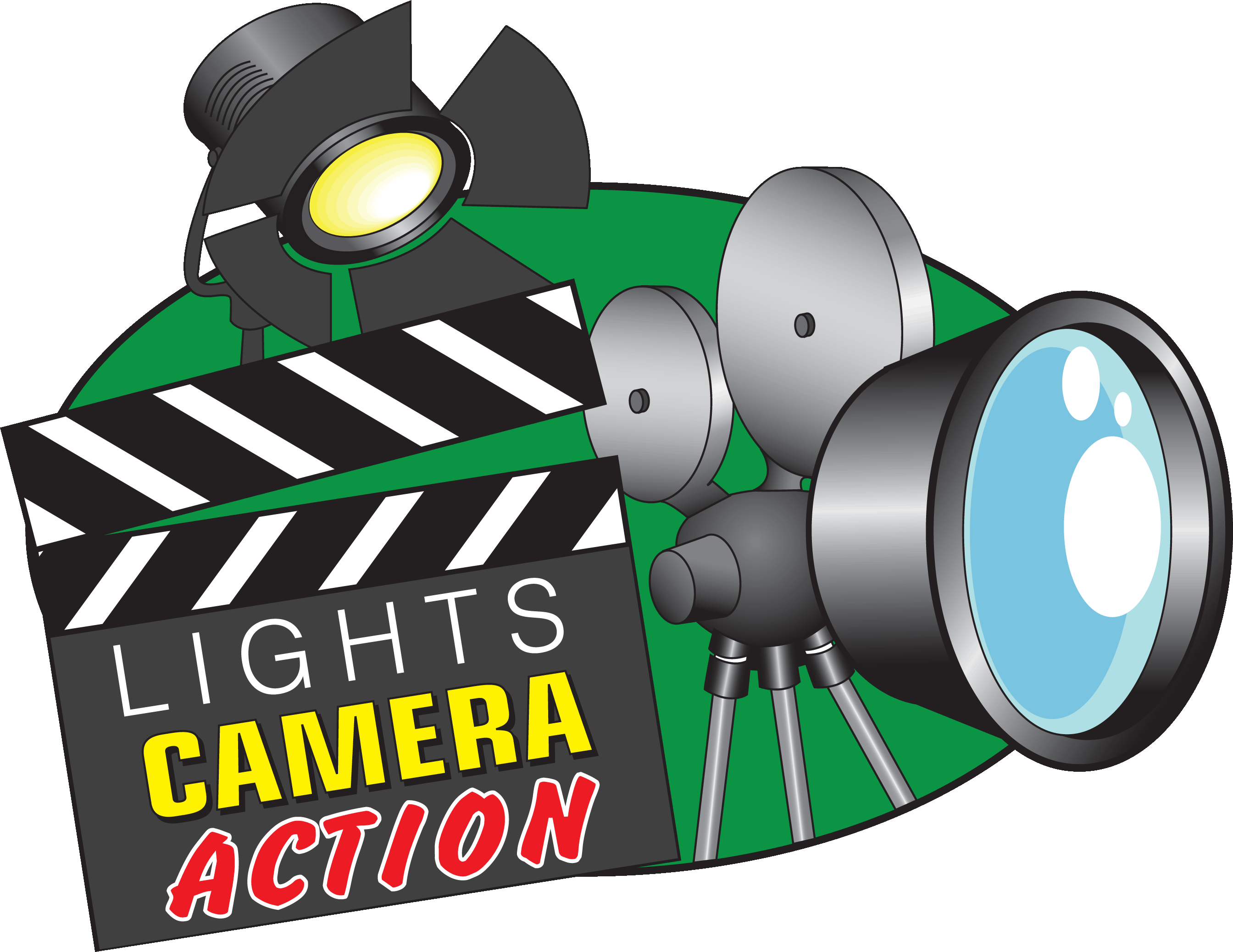 We invite all parents for our Pot Luck & Talent Show, on Thursday July 18th at 6:00 PM.  Please bring a dish to share! (No peanuts  Please indicate if your dish includes meat & dairy). Nous invitons tous les parents pour notre Souper-Partage & Show de Talent, jeudi le 18 juillet à 18h00.  SVP amener un plat pour partager.  (Pas d’arachides.   SVP indiquer si votre plat inclus de la viande et des produits laitiers)Lundi - MondayMardi - TuesdayMercredi - WednesdayJeudi - ThursdayVendredi 7h – 8h30Service de garde - Babysitting Service de garde - Babysitting Service de garde - BabysittingService de garde - Babysitting Service de garde – Babysitting8h30 – 10hRules/RèglesMime Magnifique/Mime ManiaCow-Boy Catastrophe/ Wild Wild WestBataille Li Sync/Lip Sync BattleLe Juste Prix/The Price is RightDéjeuner/BreakfastMontre et Racontre des Toutous/Teddy Bear Show and Tell10h – 10h15Collation/ SnackCollation/ SnackCollation/ SnackCollation/ SnackCollation/ Snack10h – 12hMystère au chalet de Terry Fox/Mystery at the Terry Fox Chalet  Saloon du Shérif/Sheriff’s SaloonTrouve Votre Voix/Find Your VoiceWipeout!!Spa + Sports12 h – 12h30Dîner/ LunchDîner/ LunchDîner/ LunchDîner/ Lunch  Dîner/ Lunch12h30-13h00Parc/ ParkParc/ ParkParc/ ParkParc/ ParkParc/ Park13h30 – 15h30Piscine/ PoolPiscine/ PoolPiscine/ PoolPiscine/ PoolPiscine/ Pool15h30-15h45Collation/ SnackCollation/ SnackCollation/ SnackCollation/ SnackCollation/ Snack15h45– 16h30Célébrité Étoilé/Walk of FameTrop Trophée/Trophy PresentationPréparations du Spectacle/Talent Show PreperationPréparations du Spectacle/Talent Show PreperationAttrape-Rêves/Dream Catchers16h30-18h00Service de Garde - BabysittingService de garde - BabysittingService de garde - BabysittingService de garde - BabysittingService de garde - Babysitting